Kanalintujen ruokintapaikkoja oli käytössäni	kpl* ruokinnan piirissä oli kanalintuja				 teeri	kpl	peltopyy	kplmetso	kpl	fasaani	kplJänisten ruokintapaikkoja oli käytössäni	kplREHUN LUOVUTUS RIISTAN RUOKINTAANviljaHirvieläinten ruokintapaikkoja oli käytössäni	kpl	omena*ruokinnan piirissä oli hirvieläimiä	juurekset, kaalivalkohäntäpeuroja	kpl	metsäkauriita	kpl	heinäkuusipeuroja	kpl	hirviä	kpl	keinorehu lehtikerputVesilintujen ruokintapaikkoja oli käytössäni	kpl	nuolukivi*ruokinnan piirissä oli vesilintuja	suolasorsia	kpl	hanhia	kplMUU TOIMINTAMuuta riistan ruokintaa	salametsästäjän kiinniottoosall. valv. ampumakokeisiin, kilpailuihin2. MUU RIISTANHOITO - ELINYMPÄRISTÖHOITO	osall. riistanhoitotalkoisiin, konetyöyksikkö	yksikkö	yhteis-	osall. riistanhoitotalkoisiin, miestyöpisteet	määrä	pisteet	osall. riistalaskentoihin, metsästyksen vartiointiinRiistakortin palautus 5.1. mennessä Vesilintujen elinympäristön parannus Riistapellon luovuttaminen seuran käyttöön Riistapellon teko, ei korjata satoaRiistalinnun pesälaitteen teko, sijoitus ja hoitoosall. riistavahinkojen torjuntaanosall. RHYn tai seuran kokouksiin, koulutukseen riistanäytteiden lähettäminenriistan istutus maastoon, istutuseläin avust. riistantutkimuksessaRHYn kilpailuissa toimitsijatehtävissä metsästyskoirien koe tai tuomaritehtävissä mets.vuokrasopimuksen teko mets.vuokrasopimuksen uusiminen.......................................6. SAALISTILASTO / VAHINKOELÄINKANTOJEN SÄÄTELY	RIISTAKORTTI - VUOSI-ILMOITUS 1.1. - 31.12. 20  	x RIISTANHOITOPIIRI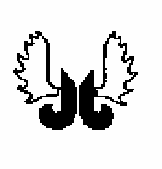 RHYSeura	 	Nimi	 	Lähiosoite	 	 Postiosoite           	 Puh. numero        	Kortti palautetaan metsästysseuran sihteerille 5.1. mennessä.En tehnyt riistanhoitotöitä En saanut saalistaEn metsästänytTiedotuksia ja esityksiä seuralle:7. VIERAANANI OLLEET METSÄSTÄJÄTpv	vieraan nimi	saalis	Havaitut harvinaiset eläimet ja suurpedot:Pisteet yhteensäRiistan terveydentilaan liittyviä havaintoja:Vakuutan antamani tiedot oikeaksi:allekirjoitus1. RIISTAN RUOKINTA Ruokintaan käytinviljaakgjuureksiakg3. RIISTAN RUOKINTA- RUOKINTAPAIKANHOITO KOKO KAUDENyksikkö pisteetyksikkö määräyhteis- pisteetrehukaaliakgkeinorehuakgriistapelto1aari 20prehurapsiakgirtosuolaakgkaaliakgnuolukiviäkplhirvieläinten ruokintapaikka1 kpl 30pomenaakglehtikerppujakplmuun metsäriistan ruokintapaikka1 kpl 10pheinääkgriistapeltojakplvesilintujen ruokintapaikka1 kpl 20pmuuta                             nuolukiven vienti maastoon           1 kpl 4pirtosuolan vienti maastoon	10 kg 4p